         Curriculum Vitae           Mohammad 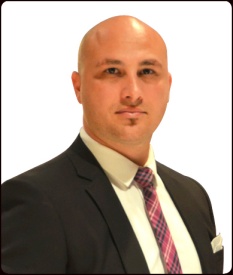                                           DOB           : February 14th 1979                                                       Address       : Dubai-UAE                                                      C/o-  Contacts      : Mobile +971 506425478                                                       Nationality   : Syrian  Damascus                                                         Status           : Married
                                                      Languages    : Arabic -English                               	Email  : mohammad.378579@2freemail.com Career objectivesAn energetic and highly creative visual merchandiser with ample experience in luxury brands. A quick learner with a detailed understanding of the interplay between design, business and marketing, who has proven experience creating displays that are consistent with a company’s brand image. A competent team-player with a flexible approach to work and willing to travel on a regular basis. Currently seeking to gain more experience leading display teams and to expand my retail design skills through further hands-on experience.       Group Level –LALS Group                                                                                                UAE     Position: Senior Creative Visual Merchandising                                               April 2015 – presen                                          U. S.Polo Assn : Marina Mall , IBN Battuta, Deira City Center, Mirdiff City Center,                                         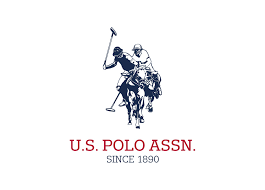                                                      Ajman cc, Abu Dhabi Mall, World Trade, YAS Mall, Burjuman, Outlet.                                                                                     Lucky Brand USA , Dubai Mall, IBN Battuta, Abu Dhabi Mall, AL WAHDA Mall 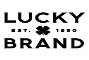 Job ResponsibilitiesVisiting branches – train personnel to support and comply with VM image standards and expectationsWorking within the  brand guidelines and makeing sure that the stores are  up to the brand standards in order to achieve business plan and targets.Actively provide the VM team with timely updating of store reports submissions, seasonal buying & rig recaps, floor-plans and regional calendarsLiasing with teams such as buysng, design and marketing to create design themes and plans, months in advance , including window and in-store display , signage and price concepts Preparing floor plans to organize seasonal themes distribution for each store and purchase items for visual displays as per Management Working with architectural features of stores to maximise the available spaceConsistently track and retrieve store photos to identify opportunities & to improve and maintain the overall aesthetic and creative appearance of the shop Analysing the display and shop floor layout with the store manager and area manager and seeking for feedback on the visual impact of displays and implementing changes     Using artistic skills or computer-aided design packages to create visuals and plans                                                                                                                                                  Group Level - Salam Studio and Stores                                         UAE – Qatar – Oman                      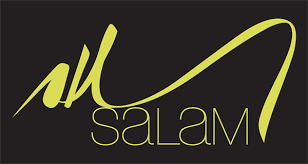                     Position: CreativeSenior Visual Merchandising                            Sep 2003 – Mar 2015                       Location in Charge (Total retail space 80,000 SQM) ALL UAE, Qatar, Doha and Oman.Brands:  Armani, Escada, Just Cavalli, Dior (Kids), Dolce & Gabbana, Hugo Boss, Moschino, GFFerre, Roccobarocco, Cornelian, Polo Virani , Hackett , Plus IT , Pinco Pallino , Red Valentino, Paul Smith, Karl Lagerfeld ,Fendi, Laurel, Ralph Lauren,Versace , Diesel , EA7 Emporio  , Jewellery Debeers , Frankie Morello , Monnalisa ,La Mmartina , Buenos Aires, Galliano, Emporio Armani , ICEicebrg ,Paul & Shark,Givnchy, 7 for all Markind , Bobby Brown , Loncom.Job responsibilitiesStylist & visual merchandising for men’s, ladies’, children's wear, handbags, shoes, Cosmetics & Accessories, Designing and executing window displays Control VM team to merchandise all new collections and new arrivals within the shops Coordinating with the sales team for the efficiency of merchandise Following up and reviewing all merchandise activities in the showrooms, analyzing the sales and product movement of each section, updating the line manager and make suggestions to increase sale Coordinating with the buyers on the products to be purchased.Working with line managers on finding practical solution for any issues that arise.Implementing themed displays within departments such as focal points (Podiums) or for other retailers in their own locations to maintain our corporate image.I always maintain a gracious and professional manner when communicating with people, including customers and store staffLiaising with store managers, buyers & brand managers to make sure the design is in line with their standards, brand identities and current promotions. Developing advertising and promotion ideas for all the stores.Responsible for window and in -store displays, signage in design and lifestyle, and associated  target market featuresProviding the media plan for any sales campaign or promotion: starting from designing, pricing, installation scheduling to dismantling collaterals according to the budgetsOrganizing fashion shows, new openings, launches and events for all Salam brands.Designing & executing the setup for exhibition stands following the company’s visual and merchandise regulations which is “see it, like it, buy it”Following the company’s VM seasonal catalogue e.g. dressing the mannequins, dressing the window, the shop floor layout, signage, and lighting.Being involved in display through out the store in all departments e.g. children, lingerie, hosiery, women’s wear, accessories, men’s department, coffee shop, food court, and foot wearDetailed eye for design attention over lighting, signage, mannequins, display equipment, shop floor layout, pricing, putting garments together to dress mannequins, concept of folding garments to be displayed on tables or shelves.Maintain VM budget Respond to requests by senior personnel for changes in display and target areas accordinglyGroup Level -Blue Salon LuxuryDepartmentStore             Doha-Qatar                                                                                  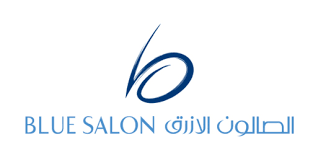                                                                                                                                August 1999- August 2003                            Position: Creative Senior Visual Merchandising         Brands: Burberry, Bulgaria, Carolina Herrera, Cartier,Class Cavalli , Dunhill, Escada, Gucci, Guerlains , Emporio Armani , Hugo Boss , Mont Blanc  Job responsibilitiesExtensive work with visual standards and merchandising high luxury brand Customer service oriented, provide advice about merchandise Set up displays of merchandising in windows or display casesFollowing proper procedures for handling merchandisesImplementing decorative VM strategies to new promotions or seasonal- In-depth time management skill.Remarkable ability to encourage diversity, mutual respect, and teamworkCreative window display designer for all men’s, ladies’, children's apparel in addition to shoes and handbags  Monitoring VM staff and finalizing all displayed items done by the VM team1997 – 2017                                                                                        Luxury visual merchandising training with All the Companies, including all the mentioned brands, Store display and space management, Display Concept, Product knowledge, guidelines, Fashion design and outstanding customer service , Jewellery , And Make-up brand .Skills & Freelance:Computer Skills:- Adobe Creative Suite- MS Office – Word - Excel – Access – PowerPoint Education: Certified Customer Service and  Luxury Sales.High School Certificate – Art Fashion Design – Syria – 1996 –1999 .  